ÖZEL SEYMEN EĞİTİM KURUMLARI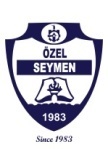 2017-2018 EĞİTİM ÖĞRETİM YILITEKNOLOJİ KULLANIMINDA ANNE-BABANIN ROLÜVELİ BÜLTENİSayın Velimiz;Günümüzde teknoloji, hayatımızın vazgeçilmez bir unsuru haline gelmiştir. Tablet, cep telefonu, bilgisayar vb. teknolojik araçlar doğru ve etkili bir şekilde kullanıldığında ihtiyacımız olan bilgiye hızlıca ulaşmamızı sağlamakta ve hayatımızı kolaylaştırmaktadır. Ancak, yapılan araştırmalar sınırsız ve denetimsiz teknoloji kullanımının özellikle çocukların gelişim süreçlerini olumsuz etkilediğini göstermektedir.Bu nedenlerle bültenimizde sizleriteknoloji kullanımında anne baba olarak üzerimize düşen görevler konusunda bilgilendirmek istedik.								Rehberlik ServisiBilinçli Medya KullanımıGünümüzde sosyal medyayı, toplumsal ilişkilere tercih eder olduk. İletişimimizi bilgisayar üzerinden sağlayarak, yüz yüze görüşmeler yapmayı unutur olduk. Bu atmosferde büyüyen ve bu dolaylı iletişimi model alan çocuklarımız da bizlerden bir adım öteye giderek bilgisayar, tablet pc, cep telefonları, playstatıon v.b. gibi uyarıcılarla zamanlarını geçiriyorlar. Böylece AİLE OLMAYI UNUTUYORUZ.Aile olarak çocuğumuzun  «birey» olması yolunda çabalarken attığımız adımlara medya ve ürününü seçerken de dikkat ediyor muyuz? Medya ihtiyacının karşılanmasının en önemli boyutu ulaşım imkânıdır. Öncelikle medyanın en temel işlevleri olan bilgi edinme, eğlenme ve iletişim kurma unsurlarından hangisine ihtiyaç duyulduğu belli olduktan sonra gazete, dergi, radyo, televizyon, internet üzerinden ulaşım imkanları araştırılabilir. Karar Verelim!..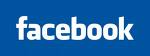 Paylaştığımız karar verme sürecini kullanacağınız her medya içeriği için lütfen çocuğunuzla birlikte uygulayın. Daha sonra kararlarınızı topluca gözden geçirerek aslında medyayı ne derece ihtiyacınıza göre kullandığınızı değerlendirin. 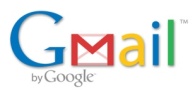 Çocukların gelişim dönemlerinde teknolojik aletler ve dijital medya nasıl bir rol oynuyor?Araştırmalar, teknolojinin olumlu-olumsuz birçok yönü bulunduğunu, asıl üzerinde durulması gerekenin ise anne-babanın teknolojiye yaklaşımı olduğunu gösteriyor. Bu bağlamda, çocuklarına bilinçli bir teknoloji kullanıcısı olmaları için destek vermeleri anahtar bir etken haline geliyor. Northwestern Üniversitesi’nde (2014) yapılan bir çalışmada sonuçlar anne babaların %69’unun, onlar ev işleri yaparken çocuklarının dijital alet (ipad, bilgisayar, akıllı telefon gibi) kullanımına izin verebildiğini gösteriyor. Bu durum, yoğun hayat karmaşasında teknolojik aletleri bir tür “bakıcı”ya da “dijital emzik” gibi kullanmaya -her ne kadar niyetimiz bu olmasa da-  meyilli olabileceğimizin de bir göstergesi.Yapılan çalışmalar ve araştırmalar sonucunda dijital çağda anne-babalar olarak, çocuklarımızı teknoloji kullanımı konusunda nasıl doğru yönlendirebiliriz diye sormamızın zamanının geldiği anlaşılıyor. Öncelikle kendimize şu üç önemli soruyu sormakla işe başlayabiliriz: 1.İçerik: Çocuğum dijital medyada seyrettiklerinden ya da oynadıklarından ne öğreniyor?
2. Kapsam: Çocuğum sosyal medyayı günlük hayatında ne zamanlar kullanıyor? Kullanımı yemek, uyku ve ders çalışma düzenini nasıl etkiliyor?
3. Etki: Çocuğum bu durumdan nasıl etkileniyor?
Bu sorulara cevaplarımız teknolojiyi yönetme alanında ilk adımımızı attığımız anlamına gelir.İkinci adımsa, teknolojiyle beraber nasıl sağlıklı ve dengeli bir yaşam süreceğimizi keşfetmekte yatar.Bu konuda son dönemlerdeki araştırmalardan çıkan sonuçlar şöyledir:
1. Çocuğunuzla teknolojik olarak etkileşimde bulunun: Bir dijital aleti kullanırken çocuğunuzla iletişimde bulunun. Televizyonu beraber seyredin, seyrettiklerinizle ilgili sorular sorun. Oynadıkları bilgisayar oyunlarını anlamaya ve öğrenmeye çalışın. Siz de ilgileniyorsanız, oyunları ya beraber oynayın ya da onlarla ilgili diyaloglara girin. Aslında çocuklarla konuşmak sihirli bir anahtar gibidir. Gerçek hayatta da sohbet zamanları ayarlayarak iletişimin birçok yolu olduğunu onlara gösterebilirsiniz.
2. Teknolojik aletlere gereğinden fazla para harcamayın: Ailelerin kendi oluşturdukları bir “teknoloji bütçesi” olursa, çocuklar da sınırları ve sabır etmeyi daha rahat öğrenirler. Tabii, hatırlatmakta yarar var. Teknolojiyi ödül veya yaptırım aracı olarak kullanmayın.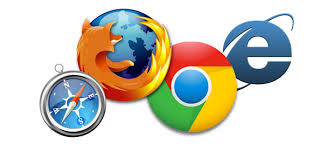 3. Çocuklarınıza teknoloji yoluyla elde edilen bilgiyi sorgulamayı, doğru ve güvenilir bilgiye nasıl ulaşacaklarını öğretin. Bunun için de önce sizin bu konularda bilgili olmanız gerekir.
4. Teknolojiyi hayata geçirmenin yollarını arayın: Açık hava faaliyetlerini, sağlıklı beslenmeyi, eleştirel düşünmeyi ve diğer gerçek hayat becerilerini destekleyen oyunlar, web siteleri ve uygulamalar araştırın. Unutmayın, teknoloji sadece bir araçtır. Çocukları gereğinden fazla ekran önünde bıraktığınızda sizinle sosyal olarak etkileşime geçtiğinde öğreneceği şeylerden daha farklı ve daha az yararlı  bilgiler edinebilirler.5. Çocuğunuzun yaşına göre bilgisayar oyunu seçin: Her oyunun üstünde yaş sınırlamaları vardır ve çocuğunuzun zihinsel/ duygusal gelişim düzeyleri açısından değerlendirilmişlerdir. Bu sınırlamaları önemseyin.
6. Kendinizi dijital olarak ifade etmeyi öğrenin: Bu artık çocuklarınızın da dili. Dijital okur-yazarlık hakkında okuyun, öğrenin ve çocuklarınıza bu konuda model olun. Çocuklar anne-babalarını model alarak birçok bilgiyi öğrenip, içselleştirirler. Örneğin, yemek masasında cep telefonunabakmamanın önemini siz kendinizinkini kullanmayarak gösterebilirsiniz. Teknolojiyi ‘akıllı ve bilinçli’ olarak kullanmayı öğrenmek ve öğretmek asıl önemli olandır. 